        КАРАР                                                                      РАСПОРЯЖЕНИЕ9 июнь 2018 йыл                        № 13                      09 июня 2018 годаО назначении ответственного лица за направление сведений в уполномоченный государственный орган для их включения  в реестр, а также для исключения из реестра сведений, в отношении лиц, уволенных в связи с утратой доверияВ целях обеспеченности профилактики коррупции согласно ч.ч.1, 2 и 4 статьи 15 Федерального закона от 25.12.2008 № 273-ФЗ «О противодействии коррупции», согласно пункта 4 и 10 Постановления Правительства РФ от 05.03.2018 № 228 «Об утверждении Положения о реестре лиц, уволенных в связи с утратой доверия»:1. Назначить Муфтахтдинову Алфиду Ансаровну управляющего делами администрации сельского поселения Казанчинский сельсовет муниципального района Аскинский район Республики Башкортостан ответственным лицам за направление сведений о лицах, уволенных в связи с утратой доверия для их включения  в реестр, а также для исключения из реестра в уполномоченный государственный орган.2. Контроль за исполнением данного распоряжения оставляю за собой.Глава сельского поселения:                                                                  Р.Т.Киямов Башҡортостан  РеспубликаһыАСКЫН РАЙОНЫМУНИЦИПАЛЬ РАЙОНЫНЫҢҠАҘАНСЫ АУЫЛ СОВЕТЫАУЫЛ БИЛӘМӘҺЕХАКИМИӘТЕ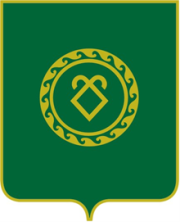 АДМИНИСТРАЦИЯСЕЛЬСКОГО ПОСЕЛЕНИЯКАЗАНЧИНСКИЙ СЕЛЬСОВЕТМУНИЦИПАЛЬНОГО РАЙОНААСКИНСКИЙ РАЙОНРеспублики Башкортостан